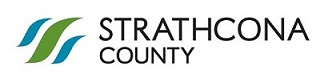 
SENIORS ADVISORY COMMITTEE
AGENDA_____________________________________________________________________August 10, 202010:00 a.m.Community Centre Meeting Room 2CALL TO ORDER APPROVAL OF AGENDACONFIRMATION OF MINUTESJuly 6, 2020 Seniors Advisory Committee meeting minutesCOMMITTEE BUSINESS4.1SurveysHealth and Wellness takeaways•	Seniors Housing survey response•	Community Involvement revisions Paper survey process Survey results communication4.2Report and presentation to Priorities CommitteeTo discuss and determine the date and content of the annual presentation to Priorities Committee.4.3Committee electionsDetermine the date for committee elections 4.4 Seniors CentreTo discuss next steps to explore a seniors centre4.4Work PlanTo review the work plan and to align upcoming meeting dates with mandate items.REPORTSUpdates from Council representativesUpdates from Committee membersAdministrative updatesADJOURNMENT